Resoluciones #259 - #263Resoluciones #259 - #263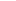 